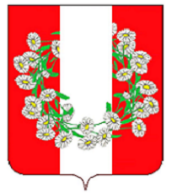 АДМИНИСТРАЦИЯ БУРАКОВСКОГО СЕЛЬСКОГО ПОСЕЛЕНИЯ КОРЕНОВСКОГО РАЙОНАПОСТАНОВЛЕНИЕот 30.08.2022                                                                                                                        №106х.БураковскийОб утверждении Порядка осуществления капитальных вложений в объекты капитального строительства муниципальной собственности Бураковского сельского поселения Кореновского района или на приобретение объектов недвижимого имущества в муниципальную собственность Бураковского сельского поселения Кореновского района за счет средств бюджета Бураковского сельского поселения Кореновского района   В соответствии со статьями 78.2 и 79 Бюджетного кодекса Российской Федерации, Федеральным законом от 6 октября 2003 года № 131-ФЗ «Об общих принципах организации местного самоуправления в Российской Федерации», руководствуясь уставом Бураковского сельского поселения Кореновского района, администрация Бураковского сельского поселения Кореновского района п о с т а н о в л я е т:  1. Утвердить Порядок осуществления капитальных вложений в объекты капитального строительства муниципальной собственности Бураковского сельского поселения Кореновского района или на приобретение объектов недвижимого имущества в муниципальную собственность Бураковского сельского поселения Кореновского района за счет средств бюджета Бураковского сельского поселения Кореновского района (прилагается).2. Общему отделу администрации Бураковского сельского поселения Кореновского района (Абрамкина) обнародовать настоящее постановление в установленных местах и разместить его на официальном сайте органов местного самоуправления Бураковского сельского поселения Кореновского района в сети «Интернет».3. Контроль за выполнением настоящего постановления оставляю за собой.4. Постановление вступает в силу после его официального обнародования.Глава Бураковского сельского поселения   Кореновского района                                                                      Л.И. ОрлецкаяПРИЛОЖЕНИЕ  УТВЕРЖДЕНпостановлением  администрации                                                                         Бураковского сельского поселенияКореновского районаот 30 августа 2022 года №106ПОРЯДОКосуществления капитальных вложений в объекты капитального строительства муниципальной собственности Бураковского сельского поселения Кореновского района или на приобретение объектов недвижимого имущества в муниципальную собственность муниципального образования Кореновский за счет средств бюджета Бураковского сельского поселения Кореновского района1.Общие положения1. Настоящий Порядок осуществления капитальных вложений в объекты капитального строительства муниципальной собственности Бураковского сельского поселения Кореновского района или на приобретение объектов недвижимого имущества в муниципальную собственность муниципального образования Кореновский за счет средств бюджета Бураковского сельского поселения Кореновского района (далее - районного бюджета) устанавливает:порядок осуществления бюджетных инвестиций в форме капитальных вложений в объекты капитального строительства муниципальной собственности Бураковского сельского поселения Кореновского района в том числе в целях подготовки обоснования инвестиций и проведения его технологического и ценового аудита или на приобретение объектов недвижимого имущества в муниципальную собственность Бураковского сельского поселения Кореновского района за счет средств местного бюджета (далее - бюджетные инвестиции), в том числе условия передачи отраслевыми (функциональными) органами администрации Бураковского сельского поселения Кореновского района, осуществляющей функции и полномочия учредителя, муниципальным бюджетным учреждениям Бураковского сельского поселения Кореновского района, муниципальным унитарным предприятиям Бураковского сельского поселения Кореновского района (далее - организации) полномочий муниципального заказчика по заключению и исполнению от имени Бураковского сельского поселения Кореновского района муниципальных контрактов от лица указанных органов, а также порядок заключения соглашений о передаче указанных полномочий;порядок предоставления из местного бюджета субсидий организациям на осуществление капитальных вложений в объекты капитального строительства муниципальной собственности Бураковского сельского поселения Кореновского района, в том числе в целях подготовки обоснования инвестиций и проведения его технологического и ценового аудита, и объекты недвижимого имущества, приобретаемые в муниципальную собственность Бураковского сельского поселения Кореновского района (далее соответственно - объекты, субсидии).2. Осуществление бюджетных инвестиций и предоставление субсидий производится в соответствии с решениями, в том числе в рамках муниципальных программ Бураковского сельского поселения Кореновского района (далее - решения):о подготовке и реализации бюджетных инвестиций, предусмотренными пунктом 2 и 3.1 статьи 79 Бюджетного кодекса Российской Федерации, принимаемыми в порядке, установленном правовыми актами администрации Бураковского сельского поселения Кореновского района;о предоставлении субсидий, предусмотренными пунктом 2 и 3.1 статьи 78.2  Бюджетного кодекса Российской Федерации, принимаемыми в порядке, установленном нормативными правовыми актами администрации Бураковского сельского поселения Кореновского района.3. При осуществлении капитальных вложений в объекты в ходе исполнения местного бюджета, за исключением случаев, указанных в пункте 3.1 настоящего Порядка не допускается:предоставление субсидий в отношении объектов, по которым принято решение о подготовке и реализации бюджетных инвестиций;предоставление бюджетных инвестиций в объекты, по которым принято решение о предоставлении субсидий.3.1. В ходе исполнения местного бюджета при осуществлении капитальных вложений в объекты допускается:1) предоставление субсидий в отношении объектов, по которым принято решение о подготовке и реализации бюджетных инвестиций, предусмотренное пунктами 2 и 3.1 статьи 79 Бюджетного кодекса Российской Федерации, в случае изменения в установленном порядке типа (организационно-правовой формы) муниципального казенного учреждения, являющего муниципальным заказчиком при осуществлении бюджетных инвестиций, на организацию после внесения соответствующих изменений в указанное решение о подготовке и реализации бюджетных инвестиций с внесением изменений в ранее заключенные муниципальным казенным учреждением муниципальные контракты в части замены стороны договора - муниципального казенного учреждения на организацию вида договора- муниципального контракта на гражданско-правовой договор организации;2) предоставление бюджетных инвестиций в объекты, по которым принято решение о предоставлении субсидий, предусмотренное пунктами 2 и 3.1 статьи 78.2 Бюджетного кодекса Российской Федерации, в случае изменения в установленном порядке типа (организационно-правовой формы) организации, являющейся получателем субсидии, на муниципальное казенное учреждение после внесения соответствующих изменений в указанное решение о предоставлении субсидий с внесением соответствующих изменений в ранее заключенные организацией договоры в части замены стороны договора - организации на муниципальное казенное учреждение и вида договора гражданско-правового договора организации на муниципальный контракт.4. Объем предоставляемых бюджетных инвестиций и субсидий соответственно не должен превышать:объемы финансирования, установленные решениями, предусмотренными пунктом 2 настоящего Порядка;объемы финансирования, предусмотренные на реализацию соответствующего мероприятия муниципальной программы Бураковского сельского поселения Кореновского района, в случае если предоставление бюджетных инвестиций и субсидий осуществляется в рамках муниципальных программ Бураковского сельского поселения Кореновского района;лимиты бюджетных обязательств и бюджетных ассигнований, доведенные соответствующим органам местного самоуправления Бураковского сельского поселения Кореновского района на эти цели.4.1 Бюджетные инвестиции и предоставление субсидий в целях подготовки обоснования инвестиций и проведения его технологического и ценового аудита осуществляется в случае, если подготовка обоснования для объекта капитального строительства в соответствии с законодательством Российской Федерации является обязательной.5. Созданные в результате осуществления бюджетных инвестиций объекты капитального строительства или объекты недвижимого имущества, приобретенные в муниципальную собственность в результате осуществления бюджетных инвестиций, закрепляются в установленном порядке на праве оперативного управления или хозяйственного ведения за организациями с последующим увеличением стоимости основных средств, находящихся на праве оперативного управления у этих организаций, или увеличением уставного фонда муниципальных унитарных предприятий Бураковского сельского поселения Кореновского района, основанных на праве хозяйственного ведения, либо включаются в состав казны Бураковского сельского поселения Кореновского района.6. Осуществление капитальных вложений в объекты за счет субсидий влечет увеличение стоимости основных средств, находящихся на праве оперативного управления или хозяйственного ведения у муниципальных бюджетных учреждений Бураковского сельского поселения Кореновского района. Осуществление капитальных вложений за счет субсидий в объекты муниципальных унитарных предприятий Бураковского сельского поселения Кореновского района, основанных на праве хозяйственного ведения, влечет так же увеличение их уставного фонда.7. Информация о сроках и об объемах оплаты по муниципальным контрактам, заключенным в целях выполнения проектных и (или) изыскательских работ, строительства (реконструкции, в том числе с элементами реставрации, технического перевооружения) и (или) приобретения объектов, а также о сроках и об объемах перечисления субсидий организациям, учитывается при формировании прогноза кассовых выплат из районного бюджета, необходимого для составления в установленном порядке кассового плана исполнения районного бюджета.2. Осуществление бюджетных инвестиций1. Осуществление бюджетных инвестиций производится в порядке, установленном законодательством Российской Федерации на основании муниципальных контрактов, заключенных в целях выполнения проектных и (или) изыскательских работ, строительства (реконструкции, в том числе с элементами реставрации, технического перевооружения) и (или) приобретения объектов недвижимого имущества;муниципальными заказчиками, являющимися получателями средств местного бюджета;бюджетными учреждениями Бураковского сельского поселения Кореновского района, которым органы местного самоуправления, осуществляющие функции и полномочия учредителя, являющиеся муниципальными заказчиками, передали в соответствии с настоящим Порядком свои полномочия муниципального заказчика по заключению и исполнению от имени Бураковского сельского поселения Кореновского района от лица указанных органов муниципальных контрактов;3) муниципальными унитарными предприятиями Бураковского сельского поселения Кореновского района, которым органы местного самоуправления, осуществляющие права собственника имущества, являющиеся муниципальными заказчиками, передали в соответствии с настоящим Порядком свои полномочия муниципального заказчика по заключению и исполнению от имени Бураковского сельского поселения Кореновского района от лица указанных органов муниципальных контрактов.2. В целях осуществления бюджетных инвестиций в соответствии с подпунктом 2 пункта 1 настоящего Порядка органы местного самоуправления, осуществляющие функции и полномочия учредителя, заключают с организациями соглашения о передаче полномочий муниципального заказчика по заключению и исполнению от имени Бураковского сельского поселения Кореновского района муниципальных контрактов от лица указанных органов (за исключением полномочий, связанных с введением в установленном порядке в эксплуатацию объекта) (далее - соглашение о передаче полномочий).Содержание соглашения о передаче полномочий должно соответствовать требованиям, установленным статьей 79 Бюджетного кодекса Российской Федерации.Условия передачи полномочий муниципального заказчика по заключению и исполнению от имени Бураковского сельского поселения Кореновского района муниципальных контрактов от лица указанных органов (за исключением полномочий, связанных с введением в установленном порядке в эксплуатацию объекта):наличие в решении Совета Бураковского сельского поселения Кореновского района о местном бюджете на текущий финансовый год и на плановый период либо на очередной финансовый год и на плановый период бюджетных ассигнований, предусмотренных главному распорядителю средств местного бюджета на осуществление бюджетных инвестиций;наличие решения, предусмотренного пунктом 2 настоящего Порядка;обеспечение организацией ведения бюджетного учета, составления и представления бюджетной отчетности органу местного самоуправления, осуществляющий функции и полномочия учредителя, являющемуся муниципальным заказчиком, как получателю средств местного бюджета.Соглашение о передаче полномочий может быть заключено в отношении нескольких объектов.Операции с бюджетными инвестициями отражаются на лицевых счетах, открытых в управлении Федерального казначейства:получателя бюджетных средств - в случае заключения муниципальных контрактов муниципальным заказчиком;для учета операций по переданным полномочиям получателя бюджетных средств - в случае заключения от имени Бураковского сельского поселения Кореновского района муниципальных контрактов организациями от лица администрации Бураковского сельского поселения Кореновского района.3. Предоставление субсидийПредоставление субсидии осуществляется в соответствии с соглашением, заключенным между органами местного самоуправления, осуществляющие функции и полномочия учредителя, как получателями средств местного бюджета, предоставляющими субсидию организациям от имени учредителя, и организацией (далее - соглашение о предоставлении субсидий) на срок, не превышающий срока действия утвержденных получателю средств местного бюджета, предоставляющему субсидию, лимитов бюджетных обязательств на предоставление субсидии.В договоры, заключенные в целях строительства (реконструкции, в том числе с элементами реставрации, технического перевооружения) объектов капитального строительства муниципальной собственности Бураковского сельского поселения Кореновского района или приобретения объектов недвижимого имущества в муниципальную собственность, подлежащие оплате за счет предусмотренных настоящим Порядком субсидий, включается условие о возможности изменения размера и (или) сроков оплаты и (или) объема работ в случае уменьшения в соответствии с Бюджетным кодексом Российской Федерации получателям бюджетных средств ранее доведенных в установленном порядке лимитов бюджетных обязательств на предоставление субсидии.Сторона договора, предусмотренного настоящим пунктом, вправе потребовать от муниципального бюджетного учреждения Бураковского сельского поселения Кореновского района, муниципального унитарного предприятия Бураковского сельского поселения Кореновского района возмещения понесенного реального ущерба, непосредственно обусловленного изменениями условий указанного договора.Операции с субсидиями, поступающими организациям, учитываютсяна отдельных лицевых счетах, открываемых организациям в управлении Федерального казначейства.Санкционирование расходов организаций, источником финансового обеспечения которых являются субсидии, в том числе остатки субсидий, не использованные на начало очередного финансового года, осуществляется в порядке, установленном администрацией Бураковского сельского поселения Кореновского района.Не использованные на начало очередного финансового года остатки субсидий подлежат перечислению организациями в установленном порядке в местный бюджет,Остатки средств, предусмотренные пунктом 16 настоящего Порядка, не использованные в текущем финансовом году, могут использоваться муниципальными бюджетными учреждениями Бураковского сельского поселения Кореновского района в очередном финансовом году при наличии потребности в направлении их на те же цели в соответствии с решением соответствующего органа, осуществляющего в отношении них функции и полномочия учредителя.Начальник финансовогоотдела администрации Бураковского сельского поселения	Кореновского района                               	                                    И.П. Санькова